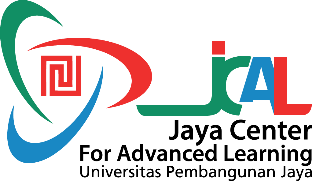 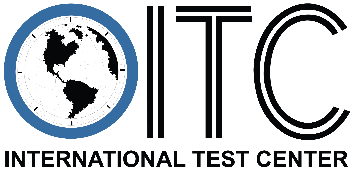 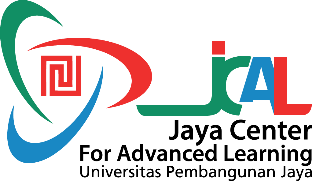 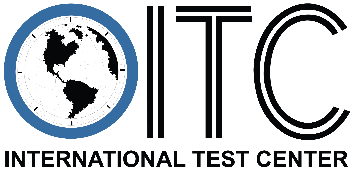 1.NIM/Nama Lengkap:2.Jenis Kelamin:3.Lahir di (kota):tglblnthn4.Alamat Rumah:5.No. Telepon:6.E-mail:7.Institusi:8.Unit / Program Studi:9.Opsi Waktu Tes:(Lihat Jadwal Terdekat di Website UPJ, Website JCAL, MySisfo)(Lihat Jadwal Terdekat di Website UPJ, Website JCAL, MySisfo)(Lihat Jadwal Terdekat di Website UPJ, Website JCAL, MySisfo)(Lihat Jadwal Terdekat di Website UPJ, Website JCAL, MySisfo)(Lihat Jadwal Terdekat di Website UPJ, Website JCAL, MySisfo)(Lihat Jadwal Terdekat di Website UPJ, Website JCAL, MySisfo)(Lihat Jadwal Terdekat di Website UPJ, Website JCAL, MySisfo)Pembayaran dilakukan dengan cara:Pembayaran dilakukan dengan cara:Pembayaran dilakukan dengan cara:Pembayaran dilakukan dengan cara:Pembayaran dilakukan dengan cara:Pembayaran dilakukan dengan cara:Pembayaran dilakukan dengan cara:Pembayaran dilakukan dengan cara:Pembayaran dilakukan dengan cara:Pembayaran dilakukan dengan cara:Transfer ke rekening 8001.3937.8100 (CIMB Niaga)a/n Pendidikan Jaya, YysBukti pembayaran dilampirkan pada saatpengembalian formulir pendaftaranTransfer ke rekening 8001.3937.8100 (CIMB Niaga)a/n Pendidikan Jaya, YysBukti pembayaran dilampirkan pada saatpengembalian formulir pendaftaranTransfer ke rekening 8001.3937.8100 (CIMB Niaga)a/n Pendidikan Jaya, YysBukti pembayaran dilampirkan pada saatpengembalian formulir pendaftaranTransfer ke rekening 8001.3937.8100 (CIMB Niaga)a/n Pendidikan Jaya, YysBukti pembayaran dilampirkan pada saatpengembalian formulir pendaftaranTransfer ke rekening 8001.3937.8100 (CIMB Niaga)a/n Pendidikan Jaya, YysBukti pembayaran dilampirkan pada saatpengembalian formulir pendaftaranTransfer ke rekening 8001.3937.8100 (CIMB Niaga)a/n Pendidikan Jaya, YysBukti pembayaran dilampirkan pada saatpengembalian formulir pendaftaranTransfer ke rekening 8001.3937.8100 (CIMB Niaga)a/n Pendidikan Jaya, YysBukti pembayaran dilampirkan pada saatpengembalian formulir pendaftaranTransfer ke rekening 8001.3937.8100 (CIMB Niaga)a/n Pendidikan Jaya, YysBukti pembayaran dilampirkan pada saatpengembalian formulir pendaftaranTransfer ke rekening 8001.3937.8100 (CIMB Niaga)a/n Pendidikan Jaya, YysBukti pembayaran dilampirkan pada saatpengembalian formulir pendaftaranTransfer ke rekening 8001.3937.8100 (CIMB Niaga)a/n Pendidikan Jaya, YysBukti pembayaran dilampirkan pada saatpengembalian formulir pendaftaranDiisi dengan sesungguhnya,Tgl/bln/thnTTD & Nama Pendaftar